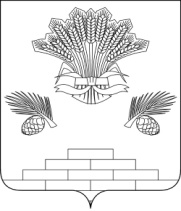 АДМИНИСТРАЦИЯ ЯШКИНСКОГО МУНИЦИПАЛЬНОГО ОКРУГАПОСТАНОВЛЕНИЕот «17» марта 2023г. № 328-п       Яшкинский муниципальный округО передаче на праве оперативного управления Акациевской библиотеки - филиалу № 23 муниципального бюджетного учреждения культуры «Централизованная библиотечная система Яшкинского муниципального округа муниципального имущества	Руководствуясь статьями 215, 296 и 299 Гражданского Кодекса Российской Федерации, Положением «О порядке управления и распоряжения муниципальной собственностью Яшкинского муниципального района», утвержденного решением Яшкинского районного Совета народных депутатов  от 25.03.2011 № 271-р, Уставом Яшкинского муниципального округа, администрация Яшкинского муниципального округа постановляет:	1. Передать на праве оперативного управления Акациевской библиотеки -филиалу № 23 муниципального бюджетного учреждения культуры «Центра-лизованная библиотечная система Яшкинского муниципального округа муниципальное имущество согласно приложению к настоящему постановлению. 		2. Передачу вышеуказанного имущества оформить актом приема-передачи. 3. Контроль за исполнением настоящего постановления возложить на и.о. начальника МКУ «Управление имущественных отношений» - заместителя   главы Яшкинского муниципального округа М.А. Коледенко.   		4. Настоящее постановление вступает в силу с момента подписания.И.о. главы Яшкинскогомуниципального  округа                                                                А.А. Юрманов                                                                                                         Приложениек постановлению администрации Яшкинского муниципального округа от «17» марта 2023  №  328-п Перечень муниципального имущества, передаваемого в оперативное управление Акациевской библиотеки – филиалу № 23  И.о. начальника МКУ «Управление имущественных  отношений» - заместителя главы Яшкинского  муниципального округа                                                                            М.А. Коледенко                                                                                                         Приложениек постановлению администрации Яшкинского муниципального округа от «___» ________ 2023  №  _____ СОСТАВ № 3печатной продукцииНаименование имущества Коли-чество,экз.Первоначальная/остаточная стоимостьна 23.09.2022,     руб.Печатная продукция  (в составе № 3)8047638,00/47638,00Наименование имуществаКоли-чество, штукПервоначальная/остаточная стоимость на 23.09.2022, руб.123Абгарян Н. Ю. Симон1595,00/595,00Арье В. Весна умирает осенью1523,00/523,00Ахерн С. Веснушка1518,00/518,00Ахматова А. А. О, не вздыхайте обо мне1480,00/480,00Бенджамин М. Госпожа отеля «Ритц»1470,00/470,00Бернс Д. Ругаться нельзя мириться. Как прекращать и предотвращать конфликты1550,00/550,00Борщенко И. А. Болит спина: что делать. Система «Живая осанка»1465,00/465,00Вайнер А. А. Евангелие от палача1674,00/674,00Вайсман Р., Маклелланд С. Мальчик из Бухенвальда. Невероятная история ребенка, пережившего Холокост1513,00/513,00Васильев К. Г., Сегал А. Е. История эпидемий в России. От чумы до коронавируса1550,00/550,00Верн Ж. Всеобщая история географических открытий1647,00/647,00Водолазкин Е. Г., Улицкая Л. Е. Без очереди. Сцены советской жизни в рассказах современных писателей1863,00/863,00Вымершие животные. Полная энциклопедия1917,00/917,00Вялов С. С. Неотложная помощь. Книга, которая спасает жизни1604,00/604,00Галанкин К. Доказательная медицина: что, когда и зачем принимать1518,00/518,00Гольдфарб С. И. Приключения в дебрях золотой тайги  (Тропою храбрых)1644,00/644,00Грибоедов А. С. Горе от ума. Пьесы. Стихотворения1537,00/537,00Гришковец Е. В. Водка как нечто большее  (Книги Евгения Гришковца)1400,00/400,00Грузова А. А. Справочник библиотекаря. 5-е изд. Книга 2. Управление проектами в библиотечно-информационной деятельности1990,00/990,00Достоевский Ф. М. Преступление и наказание1244,00/244,00Жмак В. Г. Девятаев. Из фашистского ада - в небо (кинообложка)1446,00/446,00Жоголева О. А. Аллергия и как с ней жить. Руководство для всей семьи1557,00/557,00Жуков И. Ноутбук и Интернет с нуля. Для любого возраста. Максимально понятно1380,00/380,00Зусак М. Книжный вор1384,00/384,00Кащенко Е. А. Откуда берутся дети. Простой способ рассказать ребенку, кто мы, чем отличаемся и как появляемся на свет. 2-е изд.1557,00/557,00Конюхов Ф. Ф. Мой путь к мысу Горн. Наедине со стихией и самим собой1557,00/557,00Корецкий Д. А. Тени черного волка1512,00/512,00Лавринович А. Любовь не по сценарию1459,00/459,00Липпинкотт Р., Дотри М., Иаконис Т. В метре друг от друга (кинообложка)1523,00/523,00Литвинова А. В., Литвинов С. В. Завтра может не быть1566,00/566,00Лукашанец Д. А., Лукашанец Е. М. Красная книга России: все о жизни дикой природы11032,00/1032,00Лукьяненко С. В. Фальшивые зеркала1505,00/505,00Метлицкая М. Мандариновый лес1482,00/482,00Метлицкая М. Три женщины в городском пейзаже1482,00/482,00Миллер А. Тело не врет. Как детские психологические травмы отражаются на нашем здоровье1525,00/525,00Михайлова Е. Окна в облаках1416,00/416,00Михалкова Е. И. Тот, кто ловит мотыльков1530,00/530,00Мойес Дж. Две встречи в Париже1398,00/398,00Мойес Дж. Девушка, которую ты покинул1556,00/556,00Некрасов Н. А. Кому на Руси жить хорошо1432,00/432,00Несбё Ю. Крысиный остров и другие истории1733,00/733,00Никольский В. А. История русского искусства1527,00/527,00Оутс Дж. К. Опасности путешествий во времени1514,00/514,00Пелевин В. О. Transhumanism inc.1994,00/994,00Пигулевская И. С. Тренируем мозг и память. Здоровое питание, правильное дыхание, физические упражнения, народные рецепты1618,00/618,00Пилко И. С. Справочник библиотекаря. 5-е изд. Книга 1. Интерактивные и мультимедийные технологии продвижения чтения1990,00/990,00Пилчер Р. Собиратели ракушек1674,00/674,00Поляринов А. В. Риф1525,00/525,00Прах В. Обнимаю ваше одиночество1447,00/447,00Прилепин З. Грех1623,00/623,00Райс Л. Ящик Пандоры1530,00/530,00Рубальская Л. А. Скажи мне нежные слова1322,00/322,00Рубина Д. И. Я вас лублу!1756,00/756,00Сазонов А. Коронавирус и другие инфекции: CoVарные реалии мировых эпидемий1527,00/527,00Свечин Н. Завещание Аввакума1499,00/499,00Степанов Н. В. Алтарных дел мастер. Посылка с того света1560,00/560,00Степнова М. В. Сад1697,00/697,00Сурудо Л. Воспитывая счастливых людей… Как не лишить ребенка детства в погоне за званием «идеальный родитель»1508,00/508,00Тимошенко Н. В. Игра с огнем1393,00/393,00Токарева В. С. Ничем не интересуюсь, но всё знаю1475,00/475,00Токарева В. С. Самый счастливый день1674,00/674,00Тополь Э. В. Явление Пророка1530,00/530,00Тохтарова Е. Детская психосоматика. Как помочь детям расти здоровыми1523,00/523,00Трауб М. Или я сейчас умру от счастья1753,00/753,00Устинова Т. В., Полякова Т. В., Литвиновы А. и С. Летняя коллекция детектива1756,00/756,00Устинова Т. В. Девчонки, я приехал!1557,00/557,00Устинова Т. В., Астахов П. А. Красотка1525,00/525,00Устинова Т. В., Полякова Т. В., Литвинова А. В. Зимняя коллекция детектива1802,00/802,00Устинова Т. В., Полякова Т. В., Романова Г. В. Осенняя коллекция детектива1756,00/756,00Хокинс П. Девушка в поезде1527,00/527,00Чиж А., Яскол М., Ветрова Е. Трое в карантине и другие неприятности1385,00/385,00Чудаков А. П. Ложится мгла на старые ступени1595,00/595,00Шишков В. Я. Емельян Пугачев. В 2 томах  (комплект)11293,00/1293,00Шишонин А. Ю. Сила жизни. Дыхательные и психофизические практики1812,00/812,00Шойгу С. К. Про вчера1637,00/637,00Шукшин В. М. Малое собрание сочинений1612,00/612,00Эволюция. От Дарвина до современных теорий1530,00/530,00Ядринцев Н. М. История освоения Сибири (переработанное и обновленное издание)11109,00/1109,00Яхина Г. Ш. Зулейха открывает глаза1652,00/652,00Яхина Г. Ш. Эшелон на Самарканд1697,00/697,00Итого8047638,00/47638,00